AUTORISATION DE SORTIE POUR L’ANNEE SCOLAIRE 2021-2022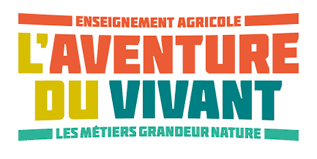 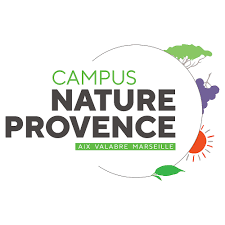 Je soussigné(e)_________________________________________________ mère, père responsableLégal de l’élève ________________________________________ en classe de __________________Régime : 	□ Demi-pensionnaire		□ Interne		□ Externe1-Autorise mon enfant :● A quitter l’établissement dès lorsqu’il n’y a pas de cours, y compris suite à un changement dans l’emploi du temps habituel de l’élève (absence d’un enseignant par exemple)		                                                                                                                   □ oui	               □ non● A participer aux sorties sportives UNSS et Culturelles ASCLAV.	□ oui		□ non2-Autorise mon enfant :● A quitter l’établissement après le dernier cours de la journée (lundi, mardi, jeudi) et revenir à l’internat le soir avant 19h.																		□ oui		□ non● A quitter l’établissement après le dernier cours du mercredi 	□ oui		□ nonSi oui,- à rentrer le soir avant 19h.					□ ou- à rentrer le jeudi matin a la 1ère heure de cours		□ NB : L’autorisation de sortie peut être annulée ou suspendue par la direction en cas de non-respect du RI (article 6.4)A_________________________________ le ________/_________/__________Signature de l’élève 								Signature des parents En journéeA l’internat